PERANAN PENYULUH PERTANIAN TERHADAP PENINGKATAN PENDAPATAN PETANI JAGUNG DI KECAMATAN TANJUNG MORAWA KABUPATEN DELI SERDANGSKRIPSIOLEH :ASNAH ASYIAH SIREGARNIM. 184114054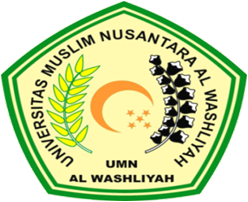 PROGRAM STUDI AGRIBISNISFAKULTAS PERTANIANUNIVERSITAS MUSLIM NUSANTARA AL WASHLIYAH MEDAN2022